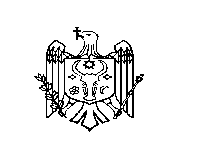 REPUBLICA MOLDOVACONSILIUL RAIONAL ŞTEFAN VODĂDECIZIE nr. 6/7.1din 26 noiembrie 2019 Cu privire la alegerea  în funcţia de vicepreşedinte al raionului Ştefan VodăÎn temeiul art. 43 alin. (1) lit. l), art. 46 şi art. 49 alin. (3) din Legea nr. 436 – XVI             din 28 decembrie 2006 privind administraţia publică locală, Consiliul raional Ştefan Vodă DECIDE:1. Se alege domnul Vladimir Baligari în funcţia de vicepreşedinte al raionului Ştefan Vodă.2. Decizia intră în vigoare la data adoptării.3. Prezenta decizie se aduce la cunoştinţă:Oficiului teritorial Căuşeni al Cancelariei de Stat;Serviciilor desconcentrate şi descentralizate în teritoriu;Autorităţilor publice locale de nivelul I;Persoanei nominalizate;Prin publicare pe pagina web a Consiliului raional Ştefan Vodă. Preşedintele şedinţei                                                                        Nicolae OrlovContrasemnează:  Secretarul Consiliului raional                                                          Ion ŢurcanREPUBLICA MOLDOVACONSILIUL RAIONAL ŞTEFAN VODĂDECIZIE nr. 6/7.2din 26 noiembrie 2019 Cu privire la alegerea  în funcţia de vicepreşedinte al raionului Ştefan VodăÎn temeiul art. 43 alin. (1) lit. l), art. 46 şi art. 49 alin. (3) din Legea nr. 436 – XVI             din 28 decembrie 2006 privind administraţia publică locală, Consiliul raional Ştefan Vodă DECIDE:1. Se alege doamna Valentina Barbei în funcţia de vicepreşedinte al raionului Ştefan Vodă.2. Decizia intră în vigoare la data adoptării.3. Prezenta decizie se aduce la cunoştinţă:Oficiului teritorial Căuşeni al Cancelariei de Stat;Serviciilor desconcentrate şi descentralizate în teritoriu;Autorităţilor publice locale de nivelul I;Persoanei nominalizate;Prin publicare pe pagina web a Consiliului raional Ştefan Vodă. Preşedintele şedinţei                                                                        Nicolae OrlovContrasemnează:  Secretarul Consiliului raional                                                          Ion Ţurcan